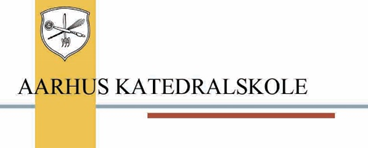 Referat af bestyrelsesmøde torsdag den 26. januar 2023 kl. 16.00-18.00Tilstede: Michael Svarer, Lone Eibye Mikkelsen, Claus Grambo Larsen, Jasper Kyndi, Trine Holm Thomsen, Lars Klavsen, Jens Hansen, Anton Emil Meldgaard Vind, Gustav Braad Doktor, Maiken Baltzer Løsmar, Bjarke Møller Madsen (referent).Afbud: Rasmus Tranegaard AndersenOplæg om studieretningen Design og arkitektur A - Matematik A og oplæg fra vinder af Forskerspireprisen.Vinder af Forskerspireprisen 23, Victoria Otzen fra 3.a fortalte om projektet og sit flotte arbejde med nye enzymer til bæredygtigt vaskemiddel. Herefter fortalte lektor Lærke Aarup Pedersen om skolens unikke studieretning med design og arkitektur samt matematik.
Godkendelse og underskrift af referat fra sidste mødeReferatet blev godkendt og underskrevet. Godkendelse af dagsordenDagsordenen blev godkendt.
Siden sidst på skolen på skolen – herunder orientering om processen med kapacitet og elevfordeling 2023, finanslov 2023 (endnu ikke vedtaget) samt placering af overskudslikviditet og legatmidler.
LE orienterede:En af erfaringerne fra coronaperioden var, at virtuel SRP-vejledningen fungerede rigtig godt. Derfor har alle 3.g eleverne i dag haft virtuel vejledning, mens 1. og 2.g’erne fik virtuel undervisning.Siden sidst har skolen haft en flot og hyggelig juleafslutning og årets julebazar slog indsamlingsrekord med mere end 70.000 kr. til SOS-børnebyerne. Der har været afholdt orienteringsmøder for kommende elever for første gang i 3 år, og der var i alt ca. 1000 besøgende i alt på de to dage.Der har været gammel-elevfest med ca. 230 deltagende.Den 1. feb. bliver den foreløbige kapacitet udmeldt og 15. maj den endelige kapacitet. Udmeldingen er, at der fortsat bliver en stram kapacitetsstyring, men der er ikke længere fordelingszoner i de store byer baseret på indkomst. I hele landet er det nu transporttiden, der er afgørende for fordelingen, hvis en skole har for mange 1.prioritetsansøgere. 
Det er forventningen, at der næste år kommer en ny type fordeling i de store byer.
Der arbejdes intensivt på, at den lokale KUO-fordelingen også kommer til at køre i år og at forrangs-problematikken for lokale studieretninger ikke kommer til at påvirke os.
Ansøgningsfristen for kommende elever er ændret fra 1. til 13. marts.Finanslov 2023 er stadig ikke vedtaget, så vi ved ikke om det får indflydelse på budget 23.Der er placeret 5 mio. kr. på aftalekonti løbende over ét år til 2,22 %.Legatmidler er også placeret på aftalekonto løbende over ét år til 2,24 %, da det viste sig mere fordelagtigt end at købe statsobligationer.Der er bigband-festival i starten af marts, hvor der kommer to gæstende bigbands fra hhv. Finland og Tyskland. Der afholdes gallakoncert den 4. marts om aftenen. Der vedlægges link for reservation af billetter.Forslag til skolens strategi for perioden 2023 – 2027. Beslutningspunkt. Bilag 1. LE orienterede kort om forslaget, der er fremkommet gennem en lang proces med inputs fra bestyrelsen, ansatte og elever.Bestyrelsen diskuterede oplægget. Der var enighed om, at punkt 18 omkring elevfrafald fastholdes, men uddybes i handlingsplanerne – herunder i skolens kvalitetsplan.Bestyrelsen vedtog forslaget til skolens strategi med ovenstående ændring.
Bestyrelsens input til handlingsplaner for næste skoleår (handlingsplanerne skal vedtages på næste bestyrelsesmøde). Bilag 2 og 2a.LE orienterede omkring processen med handlingsplaner for næste skoleår herunder, at bestyrelsen skal give indspark til de kommende handlingsplaner.

Bestyrelsen diskuterede sagen og støttede op om de punkter, der er beskrevet i bilaget, samt kom med følgende inputs til næste års handlingsplaner:Udfordringerne omkring forskellige AI (chatbot) skal måske ind i handlingsplanen, da det uden tvivl får betydning for dagligdagen på skolen.Måske kan der komme et indsatsområde omkring elevernes robusthed fx ved fortsat at bruge klasseledelse som værktøj og have fokus på elevernes tilknytning til skolen gennem udvalgsarbejde mv. 
Skolens vedligeholdelsesplan. Orienteringspunkt. Bilag 3 og 3a.LE orienterede på baggrund af bilaget, herunder for den positive nyhed, at taget på H-bygningen fint kan holde 10 år mere med kun almindelig vedligeholdelse. Derfor er den store udgift til renovering af taget, der tidligere lå i vedligeholdelsesplanen, udskudt. Bestyrelsen tog orienteringen til efterretning. 
Skolens reviderede sprogstrategi. Orienteringspunkt. Bilag 4. LE orienterede om baggrunden for den reviderede sprogstrategi. Den tidligere strategi har været en succes, og det er lykkedes at komme i mål med de fleste punkter. Sprogene er gennem de seneste år blevet styrket markant. Af den grund er sprogstrategien blevet revideret. Bestyrelsen diskuterede sagen og tog orienteringen til efterretning.Orientering om arbejdet med fondsansøgning. til budget 2023. LE orienterede om arbejdet, hvor Jasper, Michael og LE fortsat arbejder videre med at danne et grundlag for en fremtidig fondsansøgning for et eller flere projekter. På næste bestyrelsesmøde vil der blive orienteret nærmere.Næste møde afholdes tirsdag d. 28.3.23 kl. 16.00-18.00.Næste møde indeholder bl.a. et besøg af revisoren i forbindelse med årsregnskabet. Det aftales, at der afholdes en rundvisning på skolen for de interesserede 15.30-16.00. 
Evt.Ikke noget til eventuelt.Tiltrådt af rektor:Bestyrelsen: